コラム　き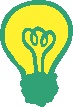 ◆5ののがは、10のがえられているにし、5、をしてをさせるがあります。◆ののについて45、360をとし、なのがあるでも720、100（む）、80（む）がとされています。◆なのじにおけるととのでのやなどのごとになをけることはされています。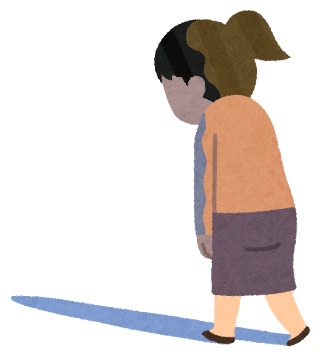 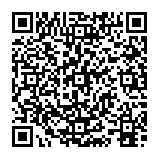 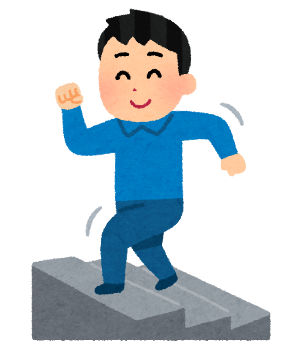 ◆2　くにっておきたいルール　Q1　　　　　Q2　、　　Q3　　　Q4　めのない、めのある◆3　くのルール　　　Q1　、　　Q2　８、４０　　Q3　２、５　　Q4　６、１０　　Q5　　　Q６　２０、３１◆4　をやめるのルール　　Q1　、　　Q2　　　Q3　のめのない、　　Q4　のめのある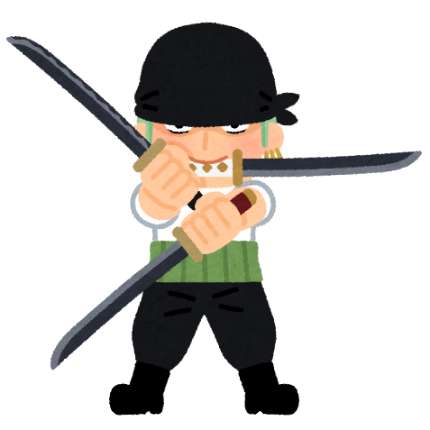 　　Q5　、る　いずれのもはです。◆　　（センター）　　どこにをいていいのかからないとき、したい、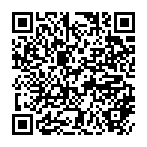 にったことがあれば、まずはこちらにごください！９：００～１８：００　　は２０：００までＴＥＬ：06-6946-2600　（しくはへ）　　http://www.pref.osaka.lg.jp/rodokankyo/index.html◆　コーナー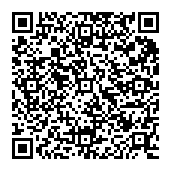 　　にするあらゆるののをしています。　　（、、いじめ・がらせなど）　　９：００～１７：００　は１８：００までＴＥＬ　0120-939-009　／　06‐7660‐0072  https://jsite.mhlw.go.jp/osaka-roudoukyoku/roudoukyoku/kanren_shisetsu/corner.html◆ハローワーク（）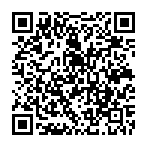 　　、・、のあっせん、　　の（し、、など）　 https://jsite.mhlw.go.jp/osaka-hellowork/◆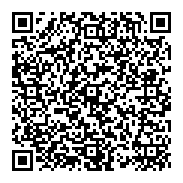 　 、、のとのなどについての（りまること）、、にづく、などのをっています。https://jsite.mhlw.go.jp/osaka-roudoukyoku/hourei_seido_tetsuzuki/roudoukijun_keiyaku/list.html◆　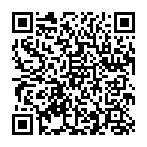 　　、にするおいわせです。https://www.nenkin.go.jp/section/soudan/osaka/◆（けんぽ）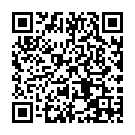 　　、にするおいわせです。　　https://www.kyoukaikenpo.or.jp/shibu/osaka/◆センター　　がいにするなリハビリテーションサービ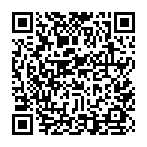 　　スやにする、のへの・をっています。　　https://www.jeed.or.jp/location/chiiki/osaka/◆・センター　　におけるをるために、び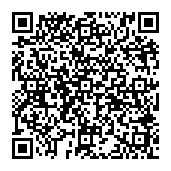 　 のをっています。また、のをとするがいのある　　にして、のや、と　　をり、から・にるまでの・　　・そののをっています。https://www.pref.osaka.lg.jp/keikakusuishin/syuuroushien/shuupotsu.html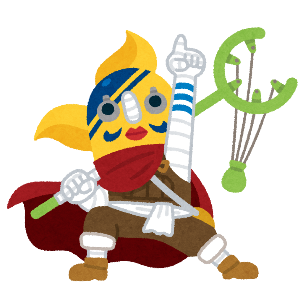 